Password Generator Planning Sheet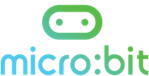 Name(s) ___________________________INPUT: On start: OUTPUT: Show on LED display ‘__________________________________’INPUT When Button A is pressed:  Set number range from___________ to___________
 	OUTPUT Show on LED display ‘ __________________________________’INPUT When Button  B is pressed:  Set number range of  letters from___________ to_____________OUTPUT If letter 1 is chosen then show on LED display ‘____________’If letter 2 then display ‘__________’If letter 3 then display ’__________’____________________________________________________________________________________________________________________________________________________________________________________
